КАРАР	   ПОСТАНОВЛЕНИЕ25 ноябрь 2014 й.                  № 51                          25 ноября .Об утверждении Положения о дополнительном профессиональном образовании муниципальных служащих и граждан, состоящих в кадровом резерве Администрации сельского поселения Максим-Горьковский  сельсовет муниципального района Белебеевский район Республики БашкортостанРуководствуясь Федеральными законами от 02 марта 2007 года №25-ФЗ «О муниципальной службе в Российской Федерации», от 27 июля 2004 года № 79-ФЗ «О государственной гражданской службе Российской Федерации», Законом Республики Башкортостан от 02 апреля 2010 года № 246-з «О профессиональной переподготовке, повышении квалификации и стажировке государственных гражданских служащих Республики Башкортостан», распоряжением Администрации Президента Республики Башкортостан от 16 апреля 2013 года № 296 «Об индивидуальном плане профессионального развития государственного гражданского служащего и гражданина, состоящего в кадровом резерве на государственной гражданской службе Республики Башкортостан» и постановлением Администрации муниципального района Белебеевский район Республики Башкортостан от 21.10.2013 г. № 2104,ПОСТАНОВЛЯЮ:1. Утвердить прилагаемое Положение о дополнительном профессиональном образовании муниципальных служащих и граждан, состоящих в кадровом резерве Администрации сельского поселения Максим-Горьковский сельсовет муниципального района Белебеевский район Республики Башкортостан.2. Контроль за исполнением настоящего постановления оставляю за собой.Глава сельского поселения                                                   Н.К. КрасильниковаУТВЕРЖДЕНОпостановлением главы Администрации сельского поселения Максим-Горьковский сельсовет муниципального района Белебеевский районРеспублики Башкортостанот «25» ноября 2014 г. № 51Положениео дополнительном профессиональном образовании муниципальных служащих и граждан, состоящих в кадровом резерве Администрации сельского поселения Максим-Горьковский сельсовет муниципального района Белебеевский район Республики БашкортостанI. Общие положенияНастоящее Положение определяет порядок организации проведения дополнительного профессионального образования муниципальных  служащих (далее – муниципальный служащий) и граждан, состоящих в кадровом резерве Администрации сельского поселения Максим-Горьковский сельсовет муниципального района Белебеевский район Республики Башкортостан (далее – гражданин).Дополнительным профессиональным образованием муниципальных служащих  (граждан)  является образование на базе высшего или среднего профессионального образования, осуществляемое в имеющих государственную аккредитацию образовательных учреждениях высшего профессионального, среднего профессионального и дополнительного профессионального образования,  направленное на непрерывное профессиональное развитие муниципальных служащих (граждан).Дополнительное профессиональное образование муниципальных служащих (граждан) включает в себя профессиональную переподготовку и повышение квалификации.Дополнительное профессиональное образование  муниципального служащего осуществляется в течение всего периода прохождения муниципальной службы.Основанием для направления муниципального служащего на дополнительное профессиональное образование являются:- назначение муниципального служащего на иную должность   муниципальной службы в порядке должностного роста;- включение муниципального служащего в кадровый резерв;- результаты аттестации муниципального служащего.Расходы, связанные с дополнительным профессиональным образованием муниципальных служащих (граждан), производятся в пределах средств, предусмотренных на эти цели в  бюджете сельского поселения Максим-Горьковский  сельсовет муниципального района Белебеевский район Республики Башкортостан.Организация дополнительного профессионального образования муниципальных служащих осуществляется на основе муниципального заказа.Муниципальный заказ на дополнительное профессиональное образование  муниципальных служащих формируется с учетом подпрограммы  профессионального развития муниципальных служащих Администрации сельского поселения Максим-Горьковский сельсовет муниципального района Белебеевский район Республики Башкортостан, основанных на индивидуальных планах профессионального развития муниципальных служащих.Муниципальный заказ формируется с учетом экономических нормативов стоимости соответствующих   образовательных услуг, установленных  Правительством Республики Башкортостан для государственных гражданских служащих Республики Башкортостан.Направление муниципальных служащих на профессиональную переподготовку и повышение квалификации осуществляется на основании распоряжения Администрации сельского поселения Максим-Горьковский сельсовет муниципального района Белебеевский район Республики Башкортостан (далее – Администрация). Необходимые документы готовятся отделом муниципальной службы и кадровой работы Администрации.II. Профессиональная переподготовкаПрофессиональной переподготовкой муниципальных служащих   (далее - профессиональная переподготовка) является приобретение дополнительных знаний и навыков, необходимых для осуществления муниципальными служащими нового вида профессиональной служебной деятельности.Для профессиональной переподготовки устанавливаются следующие сроки освоения образовательных программ:- нормативный срок прохождения профессиональной переподготовки для выполнения муниципальными служащими нового вида профессиональной деятельности должен составлять более 500 аудиторных часов;- нормативный срок прохождения профессиональной переподготовки для получения муниципальными служащими дополнительной квалификации должен составлять более 1000 часов, в том числе более 75 процентов аудиторных часов.III. Повышение квалификацииПовышением квалификации муниципальных служащих (граждан) является обновление знаний и совершенствование навыков муниципальных служащих (граждан), имеющих профессиональное образование, в связи с повышением требований к уровню их квалификации и необходимостью освоения ими новых способов решения профессиональных задач.Повышение квалификации включает в себя следующие виды обучений:- краткосрочное (от 18 до 72 аудиторных часов) освоение актуальных изменений в конкретных вопросах профессиональной деятельности;- комплексное (от 73 до 144 аудиторных часов) обновление знаний муниципальных служащих по ряду вопросов в установленной сфере профессиональной служебной деятельности для решения соответствующих профессиональных задач.Повышение квалификации муниципального  служащего (гражданина) осуществляется по мере необходимости.IV.  Индивидуальный план профессионального развития муниципального служащего (гражданина) Индивидуальный план профессионального развития  (далее - индивидуальный план)  разрабатывается сроком на три года по прилагаемой к  Положению форме:- муниципальным служащим в соответствии с должностной инструкцией совместно с непосредственным руководителем;- гражданином в соответствии с должностной инструкцией должности, на которую гражданин включен в кадровый резерв.Индивидуальный план разрабатывается до истечения срока испытания, устанавливаемого муниципальному  служащему при приеме на муниципальную службу, либо, если испытание не устанавливается, – не позднее трех месяцев со дня приема на муниципальную службу.  Индивидуальный план гражданина разрабатывается не позднее четырех месяцев со дня включения гражданина в кадровый резерв.При разработке индивидуального плана учитываются:- полученное профессиональное образование, в том числе и дополнительное;- личные устремления;- текущие и перспективные задачи структурного подразделения.В индивидуальном плане указываются:- цель, вид, форма и продолжительность дополнительного профессионального образования, включая сведения о возможности использования дистанционных образовательных технологий и самообразования;- направление дополнительного профессионального образования;- ожидаемая результативность дополнительного профессионального образования.В качестве целей получения дополнительного профессионального образования указываются:для повышения квалификации:- освоение актуальных изменений в конкретных вопросах профессиональной деятельности муниципального служащего (гражданина);- комплексное обновление знаний муниципального служащего (гражданина) по ряду вопросов в установленной сфере профессиональной служебной деятельности для решения профессиональных задач;для профессиональной переподготовки:- совершенствование знаний муниципального служащего или получения им дополнительных знаний для выполнения нового вида профессиональной деятельности;- получение дополнительной квалификации.В качестве видов дополнительного профессионального образования указываются: профессиональная переподготовка и повышение квалификации.В качестве форм дополнительного профессионального образования указываются:- с отрывом  от муниципальной службы;- с частичным отрывом  от муниципальной службы;- без отрыва от муниципальной службы и с использованием возможностей дистанционных образовательных технологий.Продолжительность дополнительного профессионального образования муниципальных служащих  (граждан) определяется разделами  II и III настоящего Положения.В качестве направлений дополнительного профессионального образования  муниципальных служащих (граждан) могут указываться такие направления обучения, как управленческое, правовое, организационно-экономическое, планово-финансовое, информационно-аналитическое, языковое и другие.В качестве ожидаемой результативности дополнительного профессионального образования могут быть указаны:- внедрение в практику работы новых знаний в целях повышения качества профессиональной служебной деятельности;- обеспечение надлежащего уровня профессиональных знаний, необходимых при исполнении муниципальным служащим должностных (служебных) обязанностей;- освоение новых профессиональных знаний и умений для сдачи квалификационного экзамена или прохождения аттестации;- освоение новых знаний в целях продолжения замещения муниципальным служащим должности муниципальной службы и качественного исполнения своих должностных обязанностей;- иные показатели результативности дополнительного профессионального образования (указываются какие).Индивидуальный план  муниципального служащего подписывается муниципальным служащим, визируется его непосредственным руководителем и  утверждается главой сельского поселения.Индивидуальный план гражданина подписывается гражданином.Индивидуальный план муниципального служащего хранится в его личном деле.Индивидуальный план гражданина хранится вместе с иными материалами гражданина.Результативность дополнительного профессионального образования муниципального служащего оценивается его непосредственным руководителем.Руководители структурных подразделений:осуществляют поэтапный контроль за ходом выполнения индивидуальных планов муниципальных служащих (граждан);ежегодно подводят итоги выполнения индивидуальных планов муниципальных служащих  (граждан) и направляют в  отдел муниципальной службы и кадровой работы Администрации  информацию по следующим показателям:- результативность дополнительного профессионального образования;- достижение конечной цели обучения в системе дополнительного профессионального образования муниципальным служащим, указанной в его индивидуальном плане.Муниципальные служащие вправе по согласованию со своими непосредственными руководителями ежегодно уточнять, корректировать и актуализировать индивидуальные планы с учетом структурных изменений, производственных задач и служебной необходимости.Отдел муниципальной службы и кадровой работы Администрации с учетом утвержденных индивидуальных планов формирует заявку на обучение муниципальных служащих в рамках муниципального заказа на профессиональную переподготовку и повышение квалификации.Управляющий делами	                                               	                   А.Т. СахаутдиноваПриложение к Положению                                                       				УТВЕРЖДЕН    __________________________________                                                                                                                                        (наименование должности)                                               																     __________________________________                                               				   (Ф.И.О. должностного лица)                                             				  __________________________________                                                        					(подпись)                                              			   "____" _____________ 20___ годаИндивидуальный планпрофессионального развития муниципальногослужащего  и гражданина, состоящего в кадровом резерве Администрации сельского поселения Максим-Горьковский сельсовет муниципального района Белебеевский районРеспублики Башкортостан_________________________________________________________________________________________________(замещаемая должность, должность, на которую гражданин включен в кадровый резерв)_________________________________________________________________________________________________(фамилия, имя, отчество)Образование (когда, какое учебное заведение окончил):______________________________________________________________________________________________________________________________________________________Специальность:1) ____________________________________________________________________________2) ____________________________________________________________________________Квалификация:1) ____________________________________________________________________________2) ____________________________________________________________________________Ученая степень и ученое звание ____________________________________________________Дата назначения на замещаемую должность __________________________________________Стаж муниципальной службы ______________________________________________________Дата включения в кадровый резерв __________________________________________________Сведения о полученном дополнительном профессиональном образовании, полученном за последние пять лет.2. Планирование профессионального развития (с учетом дополнительного профессионального образования):3. Направление самообразования муниципального служащего (гражданина):________________________________________________________________________________________________________________________________________________________________________________________________________________________________________________________________________________________________________________________________________________________________________________________________________________________________________________________  __________________ ____________________________________(должность муниципального служащего или           	 (подпись)                                          	 (И.О.Фамилия)гражданина, состоящего в кадровом резерве)"_____" _____________________ 20_____ года          Баш7ортостан Республика3ыБ2л2б2й районы муниципаль районыны8          Максим – Горький ауыл советы             ауыл бил2м23е хакими2те.Горький ис. ПУЙ ауылы, Бакса урамы,  3Тел.2-07-40 , факс: 2-08-98  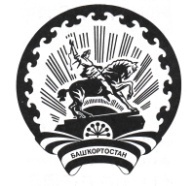 Республика БашкортостанАдминистрация сельского поселения Максим – Горьковский сельсовет муниципального района Белебеевский район      452014, с. ЦУП им. М.Горького, ул. Садовая,      д. 3     Тел. 2-07-40, факс: 2-08-98№ 
п/пВид дополнительного 
  профессионального  
     образованияУчебное     
заведениеПериод  
 обученияНаименование   
 образовательной  
    программы
       Дополнительное       
      профессиональное      
        образование
        Планируемый период (3 года)
        Планируемый период (3 года)
        Планируемый период (3 года)
       Дополнительное       
      профессиональное      
        образование20_____ год20_____ год20_____ годЦель                        Вид дополнительного         
профессионального           
образования                 Форма обучения              Продолжительность           
дополнительного             
профессионального           
образования                 Направление                 
дополнительного             
профессионального           
образования                 Ожидаемая результативность  